ОБЛАСТНА ПРОГРАМАЗА НАМАЛЯВАНЕ НА РИСКА ОТ БЕДСТВИЯ 2021-2025 г.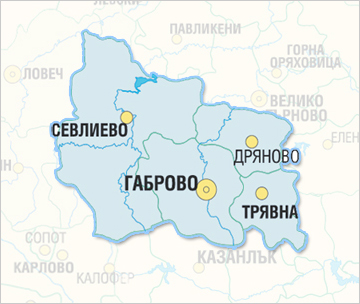 Габрово, 2021 г.РАЗДЕЛ I. ВЪВЕДЕНИЕОбластната програма за намаляване на риска от бедствия е разработена на основание чл. 6г, ал. 1 от Закона за защита при бедствия (ЗЗБ) за изпълнение на целите на Националната стратегия за намаляване на риска от бедствия 2018-2030 г., Националната програма за намаляване на риска от бедствия 2021-2025 г. и във връзка с рисковете, определени в областния план за защита при бедствия.Областната програма съдържа оперативни цели и дейности за реализиране на оперативните цели определени в Националната програма за намаляване на риска от бедствия, както и дейности за реализиране на оперативните цели на областно и общинско ниво.Областната програмата има за цел да определи дългосрочните приоритети за действие за намаляване на риска от бедствия и да подпомогне изпълнението на мерките за тяхното осъществяване на територията на област Габрово. Програмата ще спомогне за изграждане на система от мерки, чрез дългосрочно планиране за периода 2021-2025 г.Областната програма ще спомогне за систематизиране на подхода за намаляване на съществуващите рискове и недопускане възникването на нови, повишаване на готовността и способностите за реагиране и бързото възстановяване след бедствия, при спазване на принципа „да изградим отново, но по-добре“.В предстоящите десетилетия се очаква промените в климата да доведат до нарастване на честотата и мащаба на бедствията. България се намира в един от регионите, които са особено уязвими към изменението на климата (предимно чрез повишаване на температурата и интензивни валежи) и от нарастващата честота на свързаните с изменението на климата екстремни събития като 
суши и наводнения. Рисковете, причинени от събития, свързани с изменението на климата, могат да доведат до загуба на човешки живот или да причинят значителни щети, засягащи икономическия растеж и просперитета, както на национално, така и на областно и общинско равнище. Най-често срещаните хидрометеорологични и природни бедствия са: екстремни валежи и температури, бури, наводнения, горски пожари, свлачища и суша. Броят на смъртните случаи и жертвите, дължащи се на природни бедствия, е значителен, което показва уязвимост към метеорологичните условия и климата.  Очаква се всички сектори на икономиката да бъдат засегнати от прогнозираните промени. Тези промени ще засегнат допълнително обществото и неговите граждани, както и икономиката като цяло.Поради тази причина и поради сложността и обхвата на бедствията е необходимо обединяване на усилията на всички отговорни институции и активното им включване в дейностите за намаляване на риска от бедствия, като се очаква това да доведе до значително намаляване на човешки, социални, икономически и природни щети и загуби.Разработената програма ще спомогне за осигуряването на цялостен, всеобхватен и интегриран подход към управлението на риска   и постигане на устойчивост при бедствия, както и намаляването на причинените щети и  загуби.Предвидените мероприятия и дейности ще допринесат за:Намаляване уязвимостта на населението от бедствия;Подобряване на координацията и ефикасността при реализиране на дейностите за намаляване на риска от бедствия;Инвестиране на средства в дейности за намаляване на риска от бедствия;Подобряване споделянето на информация и данни за риска от  бедствия;Използване на публично-частно партньорство за постигане на по-добри резултати в областта на намаляване на риска от бедствия;Повишаване използването на иновации и технологии в областта на намаляване на риска от бедствия.Приобщаване на множество заинтересовани страни в процеса по намаляване на риска от бедствия, с което да се постигнат повече ползи за населението и бизнеса в областта.РАЗДЕЛ II. ОПЕРАТИВНИ ЦЕЛИ И ДЕЙНОСТИ ЗА ПЕРИОДА 2021-2025 г.Този раздел e разработен в табличен вид с цел по-лесно онагледяване на връзките с 
оперативните цели и дейностите, включени в Националната програма за намаляване на риска от 
бедствия. Програмата има за цел предотвратяване и/или намаляване на неблагоприятните последици за здравето и живота на хората, инфраструктурата, културните ценности, материалните ценности и околната среда, вследствие на природни и/или причинени от човешка дейност бедствия. РАЗДЕЛ III. ОТЧИТАНЕ НА НАПРЕДЪКА  НА ОБЛАСТНАТА ПРОГРАМА ЗА НАМАЛЯВАНЕ НА РИСКА ОТ БЕДСТВИЯЗа изпълнение на Областната програма за намаляване на риска от бедствия се приемат годишни планове, които съгласно разпоредбите на чл. 6г, ал. 6 от ЗЗБ, задължително съдържат:оперативни цели;дейности;бюджет;срок за реализация;очаквани резултати;индикатори за изпълнение;отговорни институции.Изпълнението на Областната програма за намаляване на риска от бедствия се осъществява посредством съответните годишни планове и се отчита с доклада за състоянието на защитата при бедствия, който съдържа информация за реализираните мерки и идентифицираните предизвикателства. Докладът се базира и на информацията получена, съответно от общинските съвети за намаляване на риска от бедствия, в изпълнение на чл. 6д ал.8 и чл. 65б т. 3 от ЗЗБ.      Областният съвет за намаляване на риска от бедствия изготвя годишен доклад до Съвета за намаляване на риска от бедствия към Министерски съвет за състоянието на защитата при бедствия. Идентифицираните предизвикателства в докладите , изготвени в периода 2021-2025 г. ще бъдат съобразени при разработването на следващата Областна програма за намаляване на риска от  бедствия. Това е необходимо,  тъй като с времето рисковете от бедствия се променят, а и потребностите и възприятието на населението за тях, също се променят.РАЗДЕЛ IV.  ФИНАНСИРАНЕИзточниците за финансиране на дейностите за изпълнение на Областната програма за намаляване на риска от бедствия са бюджетите  на съответните институции, фондовете на Европейския съюз и на други международни организации.Когато финансирането на дейностите по Областната програма е за сметка на държавния бюджет, финансовите средства се осигуряват в рамките на одобрените бюджети за съответните министерства и ведомства и бюджетните взаимоотношения на общините с централния бюджет, утвърден със Закона за държавния бюджет на Република България за съответната година. Допълнителни финансови средства се осигуряват, като допълващо финансиране към одобрения бюджет на съответния компетентен орган и/или към осигурените средства от други източници, за реализиране на превантивни дейности и дейности по подготовка за реагиране чрез решения на Междуведомствената комисия за възстановяване и подпомагане към Министерския съвет. Тези средства трябва да са в рамките на предвидените по резерва за непредвидени и/или неотложни разходи в Закона за държавния бюджет на Република България за съответната година и да са част от определения лимит, съгл. чл. 56, ал. 2 от Закона за защита при бедствия и Постановлението на Министерския съвет за изпълнение на Държавния бюджет на Република България за съответната година.Дейностите следва да имат принос за постигане на стратегическите цели на Националната стратегия за намаляване на риска от бедствия, както и за изпълнението на една или повече от оперативните цели на Националната програма за намаляване на риска от бедствия и Областната програма за намаляване на риска от бедствия. Също така, от съществено значение е дейностите да водят до решаване на конкретни проблеми, свързани с намаляване на риска от бедствия и/или повишаване на готовността, и/или изграждане на способности за реагиране на областно или общинско ниво.Оперативни цели от Националната програма за намаляване на риска от бедствияДейности за реализиране на оперативните цели от Националната програма за намаляване на риска от бедствияДейности за реализиране на оперативните цели  на областно нивоОтговорна институция1. Въвеждане на система за повишаване  на обществената осведоменост и изграждане на познания за риска от бедствия в компетентните органи, частния сектор, доброволните формирования и населението и споделяне на опит, извлечени поуки, реализирани добри практики, тренировки и обучения.1.1 Провеждане на разяснителни кампании сред населението /информационни дни/, обучения на органите на изпълнителната власт, състезания, конкурси, свързани със защитата при бедствия за деца.1.1.1. Провеждане на областен етап от конкурса за детска рисунка „С очите си видях бедата“1.1.2. Провеждане на областен етап на ученическото състезание „Защита при бедствия, пожари и извънредни ситуации“1.1.3. Провеждане на областни състезания МПО „Млад огнеборец“.1.1.4. Оказване на методическа помощ при организиране на обученията в детските и учебните заведения за действия при бедствия. Провеждане на учебни евакуации и открити уроци с деца и ученици в системата на образованието.1.1.5. Провеждане на информационно- разяснителни кампании във връзка с есенно- зимния отоплителен сезон, пожароопасния летен сезон, жътвена кампания и др.1.1.6.  Провеждане на обучения на служители от областна администрация за изпълнение на дейности по защита на населението.1.1.7.  Публикуване на материали на интернет страниците на областна администрация и на РД ПБЗН – Габрово за повишаване информираността на населението и препоръки за поведение и действия при бедствия. Председател на ОСНРБ, РД ПБЗН,  ОД МВР, РУО, БЧК, кметове, директори на училища и детски градини на територията на областта1. Въвеждане на система за повишаване  на обществената осведоменост и изграждане на познания за риска от бедствия в компетентните органи, частния сектор, доброволните формирования и населението и споделяне на опит, извлечени поуки, реализирани добри практики, тренировки и обучения.1.1 Провеждане на разяснителни кампании сред населението /информационни дни/, обучения на органите на изпълнителната власт, състезания, конкурси, свързани със защитата при бедствия за деца.1.2.1.  Провеждане на щабни тренировки и областни учения за повишаване капацитета на членовете на Областния щаб за изпълнение на областния план за защита при бедствия.1.2.2.  Провеждане на обучения с работещо население и пенсионери за начините на поведение и действие при различни бедствия.Органи на изпълнителната власт на местно ниво, съставни части на единната спасителна система1. Въвеждане на система за повишаване  на обществената осведоменост и изграждане на познания за риска от бедствия в компетентните органи, частния сектор, доброволните формирования и населението и споделяне на опит, извлечени поуки, реализирани добри практики, тренировки и обучения.1.2. Организиране и участие на съставните части на единната спасителна система и на населението в обучения, тренировки и учения, при различни видове бедствия.1.2.1.  Провеждане на щабни тренировки и областни учения за повишаване капацитета на членовете на Областния щаб за изпълнение на областния план за защита при бедствия.1.2.2.  Провеждане на обучения с работещо население и пенсионери за начините на поведение и действие при различни бедствия.Органи на изпълнителната власт на местно ниво, съставни части на единната спасителна система1.3. Насърчаване на обучението в системата на предучилищното и училищното образование за риска отбедствия, включващо превенция, готовност, реагиране и възстановяване.1.3.1.  Провеждане на разяснителни кампании сред децата в детските градини и учениците в училищата на територията на област Габрово.  1.3.2.  Провеждане на обучения в часа на класа на ученици от начален и прогимназиален етап за поведение и действие при различни бедствия.1.3.3.  Провеждане на тренировки за изпълнение на Плана за защита при бедствия в училищата и детските градини на територията на областта.РУО, РД ПБЗН, БЧК, директори на детски и учебни заведенияОперативни цели от Националната програма за намаляване на риска от бедствияДейности за реализиране на оперативните цели от Националната програма за намаляване на риска от бедствияДейности за реализиране на оперативните цели  на областно нивоОтговорна институция1.4. Изграждане	и	използване	нацентрове за обучение на населението за действия при бедствия.1.4.1. Доизграждане на обект „Център за повишаване на готовността на населението за реакция при наводнения” по оперативна програма „Околна среда” 2014-2020 г. в с. Гергини, общ. Габрово1.4.2. Повишаване готовността на населението за действия при наводнение чрез обучения в новоизградения център в с. Гергини, общ. ГабровоГД ПБЗН, РД ПБЗН-Габрово2. Изграждане на система за измерване, съхраняване, споделяне и предоставяне на данни за загубите от бедствия и информация за последиците върху икономиката, социалния сектор, здравеопазването, образованието, околната среда и културното наследство.2.1. Разработване на национална система за събиране на данни за загуби от бедствия, която да осигурява информирано вземане на решения, както и данни за целите на докладването за напредъка на България по изпълнението на глобалните цели от Рамката за намаляване на риска от бедствия от Сендай.2.1.1. Предоставяне на информация до СНРБ към МС за възникнали бедствия на територията на област Габрово с цел въвеждането й в Системата за мониторинг на Рамката от Сендай.2.1.2. Събиране на данни от физически лица, еднолични търговци или юридически лица, притежаващи и/или експлоатиращи обекти от критичната инфраструктура на територията на областта.Областен управител, кметове на общини, РД ПБЗН, Органи на изпълнителната власт на местно нивоОперативни цели от Националната програма за намаляване на риска от бедствияДейности за реализиране на оперативните цели от Националната програма за намаляване на риска от бедствияДейности за реализиране на оперативните цели  на областно нивоОтговорна институция3.Интегриране на намаляването на риска от бедствия в публичния и частния сектор, с цел повишаване на устойчивостта и осигуряване на непрекъснатост на доставките на основни стоки/услуги.3.1. Засилване ролята на платформите       за намаляване на риска от бедствия наобластно и общинско ниво.3.1.1. Създаване на интернет страницата на областна администрация, на отделна секция за публикуване на информация и документи свързани с работата на областния съвет за намаляване на риска от бедствия.Председател на ОСНРБ, РД ПБЗН, БЧК, Ценцтър за спешна медицинска помощ, РЗИ, ОДБХ, ръководители на доброволните формирования към общините3.Интегриране на намаляването на риска от бедствия в публичния и частния сектор, с цел повишаване на устойчивостта и осигуряване на непрекъснатост на доставките на основни стоки/услуги.3.2. Провеждане на обучения за повишаване на капацитета за управление на риска от бедствия на служителите от съответната администрация, служби, други оперативни структури за изпълнение на дейности по защита при бедствия.3.2.1. Провеждане на обучения и тренировки с членовете на ОСНРБ3.2.2. Подпомагане провеждането на теоретични обучения и практически тренировки с членовете на доброволните формирования създадени на територията на областта.Председател на ОСНРБ, РД ПБЗН, БЧК, Ценцтър за спешна медицинска помощ, РЗИ, ОДБХ, ръководители на доброволните формирования към общинитеОперативни цели от Националната програма за намаляване на риска от бедствияДейности за реализиране на оперативните цели от Националната програма за намаляване на риска от бедствияДейности за реализиране на оперативните цели  на областно нивоДейности за реализиране на оперативните цели  на областно нивоОтговорна институция3.3. Извършване на периодична оценка на риска от бедствия и оценка на способностите за управление на риска, включително и за целите на докладването по линия на Механизма за гражданска защита на Съюза.3.3.1. Актуализиране класифицирането на язовирите по степен на потенциална опасност, при промяна в обстоятелствата,  съгласно Закона за водите и Наредба за условията и реда за осъществяване на техническата и безопасната експлоатация на язовирните стени и на съоръженията към тях и за осъществяване на контрол за техническото им състояние.3.3.2. Периодично преразглеждане на опасностите на територията на областта, анализирането им и оценяване на риска. Допълване на областния план за защита при бедствия.3.3.1. Актуализиране класифицирането на язовирите по степен на потенциална опасност, при промяна в обстоятелствата,  съгласно Закона за водите и Наредба за условията и реда за осъществяване на техническата и безопасната експлоатация на язовирните стени и на съоръженията към тях и за осъществяване на контрол за техническото им състояние.3.3.2. Периодично преразглеждане на опасностите на територията на областта, анализирането им и оценяване на риска. Допълване на областния план за защита при бедствия.Областна комисия по чл.138 а ал.3 от Закона за водитеОбластен   съвет за намаляване на риска от бедствияОперативни цели от Националната програма за намаляване на риска от бедствияДейности за реализиране на оперативните цели от Националната програма за намаляване на риска от бедствияДейности за реализиране на оперативните цели  на областно нивоОтговорна институцияОтговорна институция3.4. Въвеждане на система за осигуряване непрекъснатост на доставките на основни стоки/ услуги.3.4.1. Сключване на предварителни споразумения с юридически лица включени в Областния план и Общинските планове за защита при бедствия за осигуряване на непрекъснатост на доставките на основни стоки и услуги.Областна администрацияОбщински администрацииОбластна администрацияОбщински администрации3.5. Насърчаване участието на частния сектор, професионални и научни организации в управлението на риска от бедствия.3.5.1. Привличане на фирми от частния сектор, професионални и научни организации при провеждането на тренировки и обучения със служители на Областна администрация, частите на ЕСС и доброволните формирования. ОСНРБОСНРБ4. Прилагане на единен и цялостен подход към управлението на риска от бедствия на всички административни нива.4.1. Изготвяне, преразглеждане и актуализиране на областния и общинските планове за защита при бедствия и планове за изпълнение на задачите, произтичащи от Националния план за защита при бедствия, в съответствие с Указания за разработването и готовността за изпълнението на планове за защита при бедствия.4.1.1. Преразглеждане и актуализиране на областния план за защита при бедствия.4.1.2. Разработване на планове за защита при бедствия от съставните части на ЕСС за изпълнение на задачите, произтичащи от Националния план за защита при бедствия и плановете на областно и общинско ниво.4.1.3. Разработване на общински планове за защита при бедствия.Областен и общински съвети за намаляване на риска от бедствияОбластен и общински съвети за намаляване на риска от бедствияОперативни цели от Националната програма за намаляване на риска от бедствияДейности за реализиране на оперативните цели от Националната програма за намаляване на риска от бедствияДейности за реализиране на оперативните цели  на областно нивоОтговорна институция4.2 Разработване и актуализация на областна и общински програми за намаляване на риска от бедствия и годишни планове за изпълнението им.4.2.1 Разработване на областна програма за намаляване на риска от бедствия. 4.2.2 Разработване на общински програми за намаляване на риска от бедствия.4.2.3 Изготвяне и изпълнение на годишни планове за изпълнение на областната и общинските програми за намаляване на риска от бедствия.Областен и общински съвети за намаляване на риска от бедствия4.3 Изготвяне на ежегодни доклади за приоритетните дейности за намаляване на риска от бедствия, за които е необходимо финансиране през  следващата календарна година.4.3.1 Изготвяне на ежегодни доклади за състоянието на защитата при бедствия на територията на област Габрово. Областен и общински съвети за намаляване на риска от бедствияОперативни цели от Националната програма за намаляване на риска от бедствияДейности за реализиране на оперативните цели от Националната програма за намаляване на риска от бедствияДейности за реализиране на оперативните цели  на областно нивоОтговорна институция5. Повишаване способностите на институциите за управление на риска от бедствия. 5.1. Развитие, при необходимост, на допълнителни способности за реагиране при различни видове инциденти, авариии бедствия.5.1.1. Популяризиране дейността на доброволните формирования чрез непрекъсната информационна дейност.Областен съвет за намаляване на риска от бедствия, Общински администрации5. Повишаване способностите на институциите за управление на риска от бедствия. 5.1. Развитие, при необходимост, на допълнителни способности за реагиране при различни видове инциденти, авариии бедствия.5.1.2. При необходимост да се подпомогне СНРБ към МС при разработването на стратегия за развитие на доброволните формирования за защита при бедствия.Областен съвет за намаляване на риска от бедствия, Общински администрацииОперативни цели от Националната програма за намаляване на риска от бедствияДейности за реализиране на оперативните цели от Националната програма за намаляване на риска от бедствияДейности за реализиране на оперативните цели  на областно нивоОтговорна институция6.Изграждане на система за провеждане на обучения, тренировки и учения на съставните части на единната спасителна система, включваща и механизми за мониторинг и оценка.6.1. Повишаване	осигуреността	със специализирана екипировка и оборудванена съставните части на ЕЕС за реагиране при бедствия на територията на област Габрово.6.1.1. Планиране на необходимите финансови средства за осигуряване на необходимото оборудване на екипите от РД ПБЗН, ОД на МВР, ЦСМП, БЧКСъставни части на Единната спасителна система6.Изграждане на система за провеждане на обучения, тренировки и учения на съставните части на единната спасителна система, включваща и механизми за мониторинг и оценка.6.1. Повишаване	осигуреността	със специализирана екипировка и оборудванена съставните части на ЕЕС за реагиране при бедствия на територията на област Габрово.6.1.2. Планиране на дейности по опазване на горските територии от пожар като-създаване и оборудване на противопожарни депа, създаване и поддръжка на лесокултурни и бариерни прегради, минерализовани ивици.ДЛС Росица, ДГС Севлиево, ДГС Габрово, ДГС Плачковци6.Изграждане на система за провеждане на обучения, тренировки и учения на съставните части на единната спасителна система, включваща и механизми за мониторинг и оценка.6.2. Изготвяне на програма  за провеждане на обучения, тренировки и  учения на съставните части на Единната  спасителна система.6.2.1. При необходимост подпомагане на СНРБ към МС при изготвяне на национална програма  за провеждане на обучения, тренировки и  учения на частите  на Единната спасителна система.Областен съвет за намаляване нариска от бедствия6.Изграждане на система за провеждане на обучения, тренировки и учения на съставните части на единната спасителна система, включваща и механизми за мониторинг и оценка.6.2. Изготвяне на програма  за провеждане на обучения, тренировки и  учения на съставните части на Единната  спасителна система.6.2.2. Провеждане на обучения, тренировки и учения на съставните части на Единната спасителна система на областно ниво.Областен управител, Съставни части на Единната спасителна системаОперативни цели от Националната програма за намаляване на риска от бедствияДейности за реализиране на оперативните цели от Националната програма за намаляване на риска от бедствияДейности за реализиране на оперативните цели  на областно нивоОтговорна институция7. Изграждане, поддържане и разширяване на системата за ранно предупреждение на населението и органите на изпълнителната власт чрез използването на съвременни технологии7.1. Анализиране на наличните системи                за мониторинг и изготвяне на прогнози, сцел усъвършенстване на системата за ранно предупреждение.7.1.1. Изготвяне на предложения за необходимостта от усъвършенстване на системата за ранно предупреждение и оповестяване при актуализиране на областния план за защита при бедствия.7.1.2. Периодично актуализиране на базата данни в СРПОБ на органите на изпълнителната власт и съставните части на ЕСС.Областен щаб за изпълнение на областния план за защита при бедствияРДПБЗН, областен управител, кметове, части на ЕСС7. Изграждане, поддържане и разширяване на системата за ранно предупреждение на населението и органите на изпълнителната власт чрез използването на съвременни технологии7.2. Използване на съвременните технологии и иновации за изграждане на ефективна система за ранно предупреждение на населението и органите на изпълнителната власт.7.2.1. Финансиране и въвеждане на ефективна система за ранно предупреждение на населението при бедствия. Органи на изпълнителната власт7. Изграждане, поддържане и разширяване на системата за ранно предупреждение на населението и органите на изпълнителната власт чрез използването на съвременни технологии7.2. Използване на съвременните технологии и иновации за изграждане на ефективна система за ранно предупреждение на населението и органите на изпълнителната власт.7.2.2. Провеждане на тренировка по оповестяване на страната за опасност от въздушно нападение с реално задействане на сиренната система.7.2.3. Провеждане на тренировки на органите на изпълнителната власт и съставните части на ЕСС чрез СРПОБ.ОД на МВР, РД ПБЗНРД ПБЗН, областен управителОперативни цели от Националната програма за намаляване на риска от бедствияДейности за реализиране на оперативните цели от Националната програма за намаляване на риска от бедствияДейности за реализиране на оперативните цели  на областно нивоОтговорна институция8. Ефективно възстановяване след  бедствия при задължително спазване на принципа „да изградим отново, но по- добре“.8.1. Въвеждане на планиране на възстановяването след бедствия при спазване на принципа „да изградимотново, но по-добре“.8.1.1. Засилване ролята на контролните органи при финансиране и  извършване на възстановителни дейности след бедствия, с цел спазване на принципа „да изградимотново, но по-добре“.Областен съвет за НРБ, РД ПБЗН, СЦДП ДП9.Въвеждане на механизми за осигуряване на свързаност между отделните сектори по отношение на намаляването на риска от бедствия.9.1. Изготвяне на доклади с приоритетните дейности за намаляване на риска от бедствия, за които е необходимо  финансиране.9.1.1.  Изготвяне на доклади с приоритетни дейности за намаляване на риска от бедствия на територията на област Габрово, за които е необходимо финансиране.Областен съвет за намаляване на риска от бедствия9.Въвеждане на механизми за осигуряване на свързаност между отделните сектори по отношение на намаляването на риска от бедствия.9.2. Включване на адекватни мерки за намаляване на риска от бедствия в интегрираните териториални стратегии за развитие на шестте региона за планиране от ниво 2 и в плановете за интегрирано развитие на общините.9.2.1. Включване на част от мерките за намаляване на риска от бедствия на територията на област Габрово в интегрираната териториална стратегия за развитие на Северен централен район.Областна и общински администрацииОперативни цели от Националната програма за намаляване на риска от бедствияДейности за реализиране на оперативните цели от Националната програма за намаляване на риска от бедствияДейности за реализиране наоперативните цели  на областно нивоОтговорна институция9.Въвеждане на механизми за осигуряване на свързаност между отделните сектори по отношение на намаляването на риска от бедствия.9.3 Изпълнение на Плановете за управление на риска от наводнения /ПУРН/ 2021-2027 г., 9.3.1 Подпомагане дейността на Басейнова дирекция „Дунавски район“ – град Плевен при изготвяне и изпълнение на ПУРН за периода 2021-2027 г.Областен и общински съвети за намаляване на риска от бедствия10.Подобряване разбирането и адекватно оценяване на въздействието на бедствията върху публичните финанси.10.1 Насърчаване учредяването и развитието на инструменти за взаимно подпомагане (напр. фонд „Общинска солидарност“ и др.).10.1.1 Провеждане на разяснителни кампании и дискусии с участието на застрахователния бизнес и населението, с цел стимулиране на процеса на застраховане при различни видове бедствия.Областен съвет за намаляване на риска от бедствия10.Подобряване разбирането и адекватно оценяване на въздействието на бедствията върху публичните финанси.10.2. Мониторинг на разходваните финансови средства при превенция, реагиране,	възстановяване	и подпомагане.10.2.1. Определяне от страна на Областния съвет за намаляване на риска от бедствия на механизъм за мониторинг на изразходваните финансови средства за превенция, реагиране, възстановяване	и подпомагане.Областен съвет за намаляване на риска от бедствияОперативни цели от Националната програма за намаляване на риска от бедствияДейности за реализиране на оперативните цели от Националната програма за намаляване на риска от бедствияДейности за реализиране на оперативните цели  на областно нивоОтговорна институция11.Повишаване ефективността на инвестициите, включително чрез иновативни решения, за намаляване на  риска от бедствия и недопускане възникване на нови рискове.11.1. Повишаване на устойчивостта на доставките на основни стоки/ услуги.11.1.1. Сключване на предварителни споразумения с еднолични търговци с цел повишаване на устойчивостта на  доставките на основни стоки/ услуги за населението.Органи на изпълнителната власт на местно ниво, доставчици на основнистоки и услуги11.Повишаване ефективността на инвестициите, включително чрез иновативни решения, за намаляване на  риска от бедствия и недопускане възникване на нови рискове.11.2. Изграждане,	поддържане, укрепване, реконструкция	и модернизация на системи, обекти, инфраструктура, съоръжения и др. с цел намаляване на риска от бедствия, включително оборудване за наблюдение и оперативно управление.11.2.1. Сформиране на междуведомствени комисии за оглед проводимостта на речни корита по реда на чл.140 от Закона за водите11.2.2. Ежегоден мониторинг на техническото и експлоатационното състояние на язовирите на територията на област Габрово.11.2.3. Ежегоден мониторинг на обекти класифицирани с висок рисков потенциал в съответствие с чл.103, ал. 2 от Закона за опазване на околната средаОбластен управител, кметове на общини, РД ПБЗН, БДДР-Плевен, РИОСВ, ГД НЯСС-ДАМТН, ОД „Земеделие“11.Повишаване ефективността на инвестициите, включително чрез иновативни решения, за намаляване на  риска от бедствия и недопускане възникване на нови рискове.11.3. Повишаване дела на финансовите средства на национално, областно и       общинско ниво за изпълнение на дейности     за намаляване на риска от бедствия.11.3.1. Изготвяне на искания до Междуведомствената комисия за възстановяване и подпомагане към МС за получаване на допълнителни финансови средства за почистване на реките Янтра, Росица, Тревненска и Дряновска извън урбанизираните територии.Областна администрация